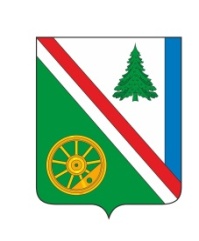 __________2022г. №_____РОССИЙСКАЯ ФЕДЕРАЦИЯИРКУТСКАЯ ОБЛАСТЬ БРАТСКИЙ РАЙОНВИХОРЕВСКОЕ МУНИЦИПАЛЬНОЕ ОБРАЗОВАНИЕДУМА РЕШЕНИЕ (ПРОЕКТ)О ПРИОСТАНОВЛЕНИИ ДЕЙСТВИЯ РЕШЕНИЯ ДУМЫ ВИХОРЕВСКОГО МУНИЦИПАЛЬНОГО ОБРАЗОВАНИЯ ОТ 23 МАРТА 2012 ГОДА №5В целях соблюдения принципа эффективности использования бюджетных средств, основываясь на результатах рассмотрения годового отчета об исполнении бюджета Вихоревского городского поселения за последние три финансовых года, руководствуясь частью 2 статьи 44, частью 8 статьи 48 Устава Вихоревского муниципального образования, Дума Вихоревского муниципального образованияРЕШИЛА:1. Приостановить с 1 января 2023 года до 1 января 2024 года действие решения Думы Вихоревского муниципального образования от 23 марта 2012 года №5 «О возмещении депутатам Думы Вихоревского муниципального образования расходов, связанных с осуществлением депутатской деятельности».2. Настоящее решение вступает в силу после дня его опубликования.Председатель Думы Вихоревского                                                     Л.Г. Ремизова муниципального образования	Глава Вихоревскогомуниципального образования                                                    	    Н.Ю. ДружининПояснительная записка по проекту решения Думы Вихоревского муниципального образования «О приостановлении действия решения Думы Вихоревского муниципального образования от 23 марта 2012 года №5».1. Субъект правотворческой инициативыПроект решения Думы Вихоревского муниципального образования «О приостановлении действия решения Думы Вихоревского муниципального образования от 23 марта 2012 года №5» (далее – проект решения, проект) подготовлен Думой Вихоревского МО.2. Правовое основание принятия решенияПредметом правового регулирования проекта решения являются правоотношения, складывающиеся по поводу реализации гарантий осуществления полномочий выборных лиц в соответствии с ч. 15 ст. 35, ч. 5.1. ст. 40 Федерального закона от 06.10.2003 г. № 131-ФЗ «Об общих принципах организации местного самоуправления в Российской Федерации», ч. 2 ст. 12 Закона Иркутской области от 17.12.2008 г. № 122-оз  «О гарантиях осуществления полномочий депутата, члена выборного органа местного самоуправления, выборного должностного лица местного самоуправления в Иркутской области», ст. 32 Устава Вихоревского муниципального образования, ст. 23 Положения о статусе депутата Думы Вихоревского муниципального образования, утвержденного решением Думы Вихоревского муниципального образования от 28.05.2009 г. № 62 (в действующей редакции), Положением о гарантиях осуществления полномочий выборных лиц органов местного самоуправления Вихоревского городского поселения, утвержденным решением Думы Вихоревского муниципального образования от 25.11.2009 года №70 (в действующей редакции).Подготовленный проект соответствует действующему законодательству.Форма и текст рассматриваемого проекта отвечают основным правилам юридической техники.3. Обоснование необходимости принятия проекта, его цели и основные положенияПроект решения предусматривает приостановление действия решения Думы Вихоревского муниципального образования от 23 марта 2012 года №5 «О возмещении депутатам Думы Вихоревского муниципального образования расходов, связанных с осуществлением депутатской деятельности» на период с 01.01.2023 года до 01.01.2024 года. Причиной подготовки правового акта явилось получение данных, свидетельствующих о неэффективном использовании бюджетных средств в ходе исполнения бюджета в финансовом году, выразившиеся в следующем:Решением Думы Вихоревского МО от 24.12.2018г. №63 «О бюджете Вихоревского городского поселения на 2019 год и на плановый период 2020 и 2021 годов» по статье расходов «Депутаты Думы Вихоревского муниципального образования» на соответствующие выплаты были заложены средства в объеме 54000 рублей (300 рублей*15 депутатов*12 месяцев). В ходе исполнения, с учетом внесенных изменений в решение о бюджете, фактическое исполнение по данной статье расходов за 2019 год составило 3,3 тыс.рублей (решение Думы Вихоревского муниципального образования от 10.07.2020 года №128 «Об исполнении бюджета Вихоревского поселения за 2019 год»).Аналогично:2020 год  - утверждено в объеме 22,5 тыс.рублей (решение Думы Вихоревского МО от 24.12.2019г. №110), фактическое исполнение составило – 3,6 тыс. рублей (решение Думы Вихоревского МО от 07.07.2021г. №176) с учетом всех  изменений в решение о бюджете на 2020 год;2021 год – утверждено в объеме 20 тыс.рублей (решение Думы Вихоревского МО от 23.12.2020г. №149), фактически исполнено с учетом всех  изменений в решение о бюджете на 2021 год в сумме 3,2 тыс.рублей (решение Думы Вихоревского МО от 29.06.2022г. №220).Таким образом, гарантии, предусмотренные для депутатов к возмещению, а именно расходы: 1) на приобретение канцелярских принадлежностей; 2) на пользование компьютерной и копировально-множительной техникой; 3) на возмещение расходов на почтовые отправления; 4) транспортные расходы за проезд в городском пассажирском транспорте общего пользования (автобус) – не были востребованы в полном объеме, что находит свое подтверждение в ходе исполнения бюджета. Вышеобозначенные сведения указывают на неэффективное использование бюджетных средств, принцип соблюдения которого установлен ст. 34 Бюджетного кодекса РФ. С целью выяснения актуальности и востребованности применения решения Думы Вихоревского МО от 23.03.2012г. №5 «О возмещении депутатам Думы Вихоревского муниципального образования расходов, связанных с осуществлением депутатской деятельности», исключения отдельных видов расходов, либо включения новых, предлагаем депутатам действие данного решения приостановить сроком на один год, начиная с 1 января 2023 года.4. Перечень актов отмены, изменение или дополнение которых потребует принятие проекта решенияПринятие данного проекта не потребует отмену, изменение или дополнение иных муниципальных правовых актов.5. Финансово-экономическое обоснование проектаПринятие проекта не повлечет дополнительные расходы из средств местного бюджета.Консультант по правовым вопросамаппарата Думы Вихоревского МО					Е. В. Кудаева